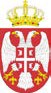 Република СрбијаАутономна Покрајина ВојводинаОпштина АпатинОПШТИНСКА УПРАВА ОПШТИНЕ АПАТИНКомисија за јавну набавку мале вредностиБрој:  404- 350/2018-IIДатум: 18.9.2018. годинеАпатинНа  основу  члана  108.  Закона  о  јавним  набавкама  („Службени  гласник  РС“,  бр.  124/2012,14/2015,68/2015 у даљем тексту: Закон), Начелник општинске управе општине Апатин доноси:ОДЛУКУО ДОДЕЛИ УГОВОРАУговор за јавну набавку радова– бр. 43/2018, – набавка рдови –  Реконструкција и енергетска санација објекта - вртића „Лептирић“ у Пригревици, фаза  II – електроенергетски радови, радови на грејању и остали радови додељују се понуђачу:1. 	SOMBORELEKTRO, d.o.o. Sombor, Adi Endre 27, 2500 SomborОбразложењеНаручилац  Општинска управа општине  је  спровела  поступак  јавне  набавке  радова – бр. 43/2018, – набавка рдови –  Реконструкција и енергетска санација објекта - вртића „Лептирић“ у Пригревици, фаза  II – електроенергетски радови, радови на грејању и остали радови, а на основу Одлуке о покретању поступка јавне бр. 404- 350/2018-II  од дана 6.9.2018. године. У смислу члана 57. Закона, дана 7.9.2018. године позив за подношење понуда и конкурсна документација објављени су на Порталу јавних набавки, и интернет страници наручиоца. Рок за достављање понуда је био до 17.9.2018. године до 12,00 часова. На основу јавног позива, благовремено су пристигле понуде следећих понуђача:SOMBORELEKTRO, d.o.o. Sombor, Adi Endre 27, 2500 SomborПоступак отварања понуда вођен је дана  17.9.2018. године са почетком у 12,30 часова. На основу члана 104. став 6. Закона, записник о отварању понуда достављен је понуђачима који нису учествовали у поступку отварања понуда.Након отварања понуда, приступило се стручној оцени понуде и сачинио извештај о њој.У  извештају о стручној оцени понуде, бр. 404- 350/2018-II  од дана 18.9.2018.године, констатовано је следеће:1.	Предмет и процењена вредност јавне набавкеПредмет  јавне  набавке  радова – бр. 43/2018, – набавка рдови –  Реконструкција и енергетска санација објекта - вртића „Лептирић“ у Пригревици, фаза  II – електроенергетски радови, радови на грејању и остали радовиНазив и ознака из општег речника набавки    45231400	   Радови на изградњи електроенергетских водова45331000           Радови на инсталацији грејања   Процењена вредност јавне набавке: 4.400.000,00 динара без ПДВ2.	Укупно је пристигла 1 (једна) понуда и то:SOMBORELEKTRO, d.o.o. Sombor, Adi Endre 27, 2500 Sombor3.	Критеријум за доделу уговора избор најповољније понуде је „најнижа понуђена цена“Одлука  о  додели  уговора  о  јавној  набавци радова – бр. 43/2018, – набавка рдови –  Реконструкција и енергетска санација објекта - вртића „Лептирић“ у Пригревици, фаза  II – електроенергетски радови, радови на грејању и остали радови ” је „најниже понуђена цена“.4.	Ранг листа прихватљивих понуда применом критеријума за доделу уговора:НАПОМЕНА:Приликом стручне оцене понуде понуђача  SOMBORELEKTRO, d.o.o. Sombor, Adi Endre 27, 2500 Sombor, комисија је констатовала једну рачунарску грешку у Обрасцу 1.1 Спецификација цена – предмер радова, на страни 23. 06-00 Водовод и канализације, ставка под бројем 06-03 за канализациону цев Ø 50. Комисија је упутила допис на сагласност понуђачу за исправку рачунарске грешке што је понуџач прихватио.Првобитна  достављена понуда укупне вредности 4.387.854,50 без ПДВ-а  мења се у  4.391.054,50 без ПДВ-а. 5. Ранг листа неприхватљивих понуда применом критеријума за доделу уговора:НЕМА6. Ранг листа опозваних понуда:НЕМА7. Назив понуђача коме се додељује уговор	1. SOMBORELEKTRO, d.o.o. Sombor, Adi Endre 27, 2500 SomborНа основу горе изнетог, одлучено је као у изреци ове одлуке.Поука о правном леку: Против ове одлуке понуђач може поднети захтев за заштиту права у року од 5 (пет) дана од дана објављиваља Одлуке на Порталу јавних набавки, на начин предвиђен чланом 149. Закона.ПРЕДСЕДНИК ОПШТИНЕ АПАТИНМилан ШкрбићР. бр.Назив понуђачаПонуђена ценабез ПДВ-а  у РСДПонуђена ценаса ПДВ –ом у РСД1.1.	SOMBORELEKTRO, d.o.o. Sombor, Adi Endre 27, 2500 Sombor4.391.054,505.269.265,40